             КАРАР                                    №33                            РЕШЕНИЕ    02 сентябрь 2020й.                                                         02 сентября 2020г.О внесении изменений в Регламент Совета сельских населенных пунктов, входящих в состав  сельского поселения Ижбердинский сельсовет муниципального района Кугарчинский район Республики БашкортостанРуководствуясь Федеральным законом от 6 октября 2003 года № 131-ФЗ «Об общих принципах организации местного самоуправления в Российской Федерации», Законом Республики Башкортостан от 10 июля 2019 года № 122-з «О старостах сельских населенных пунктов в Республике Башкортостан»,  Уставом сельского поселения Ижбердинский сельсовет муниципального района Кугарчинский район Республики Башкортостан , в целях обеспечения участия населения муниципального образования в осуществлении местного самоуправления сельского поселения Ижбердинский сельсовет муниципального района Кугарчинский район Республики Башкортостан.1. Внести в Регламент Совета сельского поселения Ижбердинский сельсовет муниципального района Кугарчинский район Республики Башкортостан, утвержденный решением Совета сельского поселения Ижбердинский сельсовет муниципального района Кугарчинский район Республики Башкортостан, изменения согласно приложению к настоящему Решению.2. Данное Решение подлежит обнародованию на информационном стенде в  Администрации сельского поселения Ижбердинский  сельсовет муниципального района Кугарчинский район Республики Башкортостан  по адресу: РБ, Кугарчинский район, д.Сапыково, ул.Центральная, д.1Б, на официальном сайте Администрации сельского поселения Ижбердинский сельсовет муниципального района Кугарчинский район Республики Башкортостан http://igberdino.ru.3. Настоящее Решение вступает в силу после его официального опубликования. Глава сельского поселения Ижбердинский  сельсовет 	муниципального района Кугарчинский район Республики Башкортостан  	                    Н.Б.Ибрагимов                                                                                                                            Приложениек решению Совета сельского поселения Ижбердинский  сельсовет муниципального района Кугарчинский район Республики Башкортостан  от «02» сентября 2020г. г. № 33Изменения, вносимые в Регламент Совета  сельского поселения Ижбердинский  сельсовет муниципального района Кугарчинский район Республики Башкортостан  1. Статью 23 «Порядок проведения заседаний Совета» дополнить новым пунктом 9  следующего содержания: «На заседание Совета вправе принимать участие староста (старосты) сельского поселения Ижбердинский  сельсовет муниципального района Кугарчинский район Республики Башкортостан    с правом совещательного голоса.»2. Статью 49 «Порядок проведения заседаний постоянных комиссий Совета» дополнить новым пунктом 5  следующего содержания: «В работе комиссий вправе принимать участие староста (старосты) сельского поселения Ижбердинский  сельсовет муниципального района Кугарчинский район Республики Башкортостан  с правом совещательного голоса.».БАШҠОРТОСТАН РЕСПУБЛИКАҺЫКҮГӘРСЕН РАЙОНЫ МУНИЦИПАЛЬ РАЙОНЫНЫҢ ИШБИРҘЕ АУЫЛ СОВЕТЫ   АУЫЛ БИЛӘМӘҺЕ СОВЕТЫ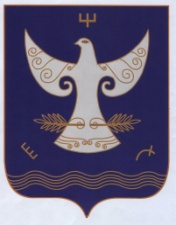 РЕСПУБЛИКА БАШКОРТОСТАНСОВЕТ  СЕЛЬСКОГО  ПОСЕЛЕНИЯ ИЖБЕРДИНСКИЙ  СЕЛЬСОВЕТ                МУНИЦИПАЛЬНОГО  РАЙОН А    КУГАРЧИНСКИЙ  РАЙОН        453344  Сапыҡ ауылы,  Үҙәк урам, 1Б              РЕСПУБЛИКА БАШКОРТОСТАНСОВЕТ  СЕЛЬСКОГО  ПОСЕЛЕНИЯ ИЖБЕРДИНСКИЙ  СЕЛЬСОВЕТ                МУНИЦИПАЛЬНОГО  РАЙОН А    КУГАРЧИНСКИЙ  РАЙОН        453344  Сапыҡ ауылы,  Үҙәк урам, 1Б              453344  д.Сапыково, ул.Центральная, 1Б 